Active Schools Week 2016 Day 4 ThursdayDay 4 of active schools week saw Brendan Hayden from Carlow GAA come in to do Pelle with second and first years. Mr O’ Reilly travelled to the South Leinster Athletics Championships and brought home two medals.Some photos of the Pelle in this Document while another document will show the Athletics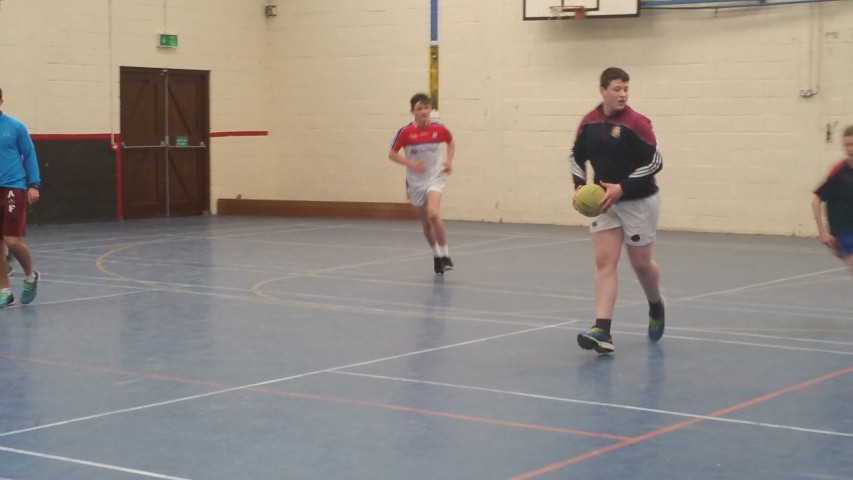 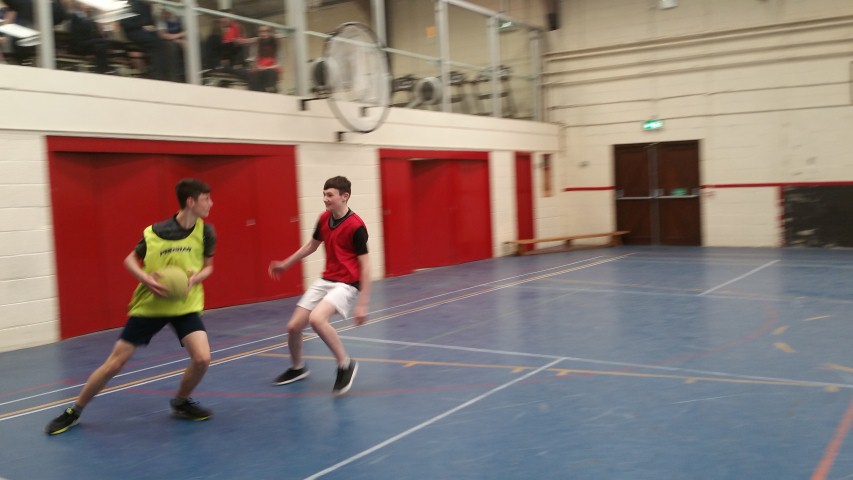 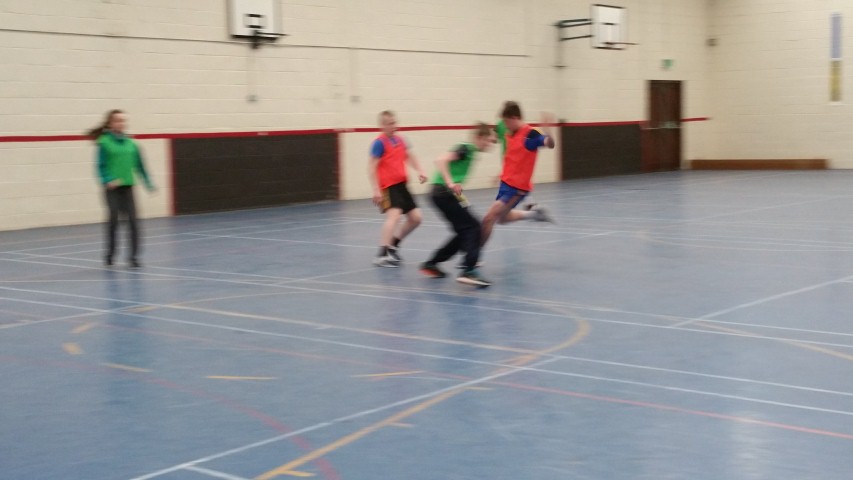 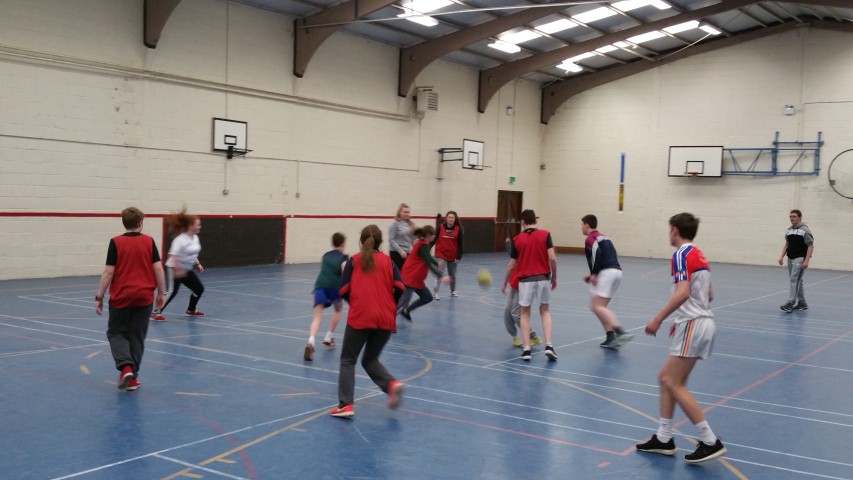 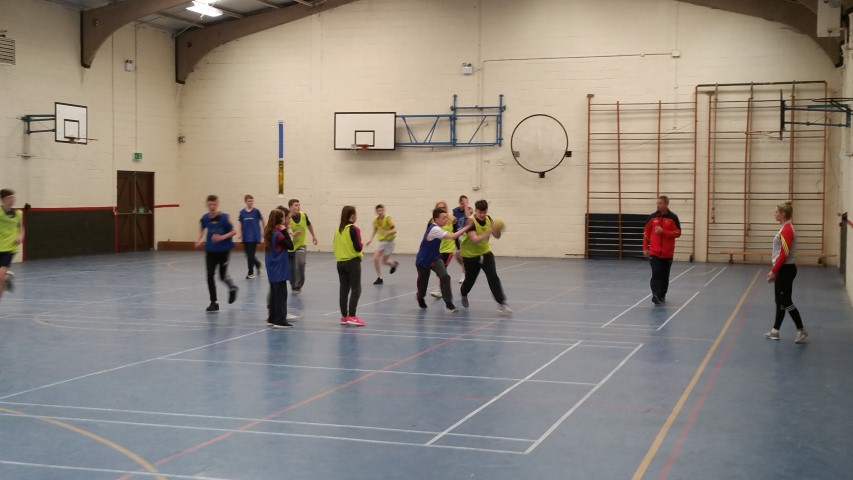 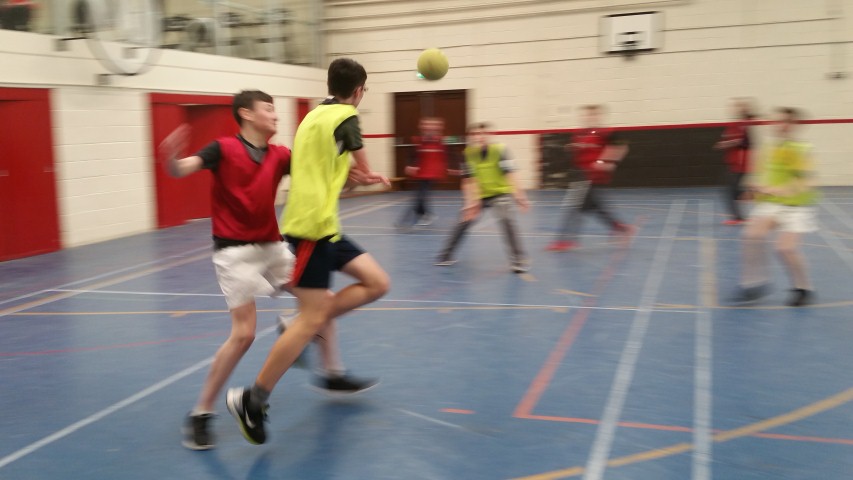 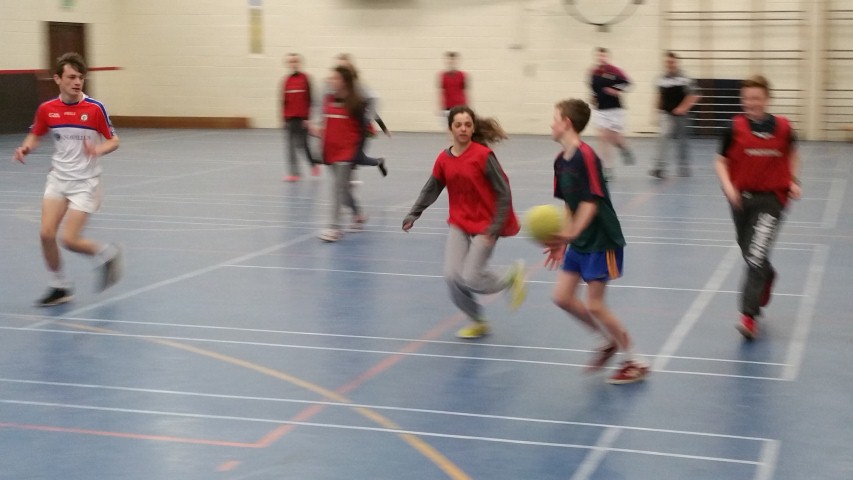 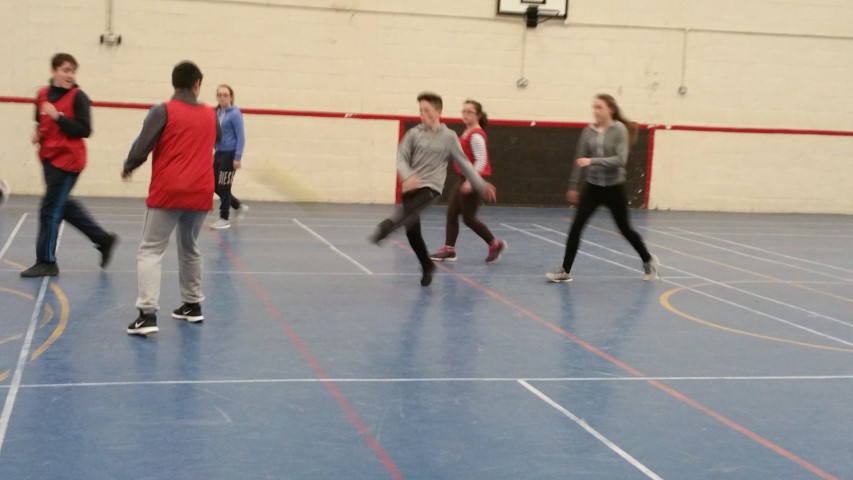 